СОВЕТ ЧУЛПАНОВСКОГО СЕЛЬСКОГО ПОСЕЛЕНИЯ НУРЛАТСКОГО МУНИЦИПАЛЬНОГО РАЙОНАРЕСПУБЛИКИ ТАТАРСТАН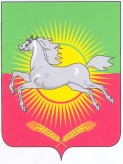 РЕШЕНИЕ КАРАР08 декабря 2023 г.                                                                                                   № 62О внесении изменений в Положение о бюджетном процессе в муниципальном образовании «Чулпановское сельское поселение Нурлатского муниципального района Республики Татарстан», утвержденное решением Совета Чулпановского сельского поселения Нурлатского муниципального района от 14.11.2019 № 94В соответствии с Федеральным законом от 19.12.2022 № 521-ФЗ «О внесении изменений в Бюджетный кодекс Российской Федерации и отдельные законодательные акты Российской Федерации», Уставом муниципального образования, Совет Чулпановского сельского поселения Нурлатского муниципального района Республики Татарстан», РЕШИЛ:1. Внести в Положение о бюджетном процессе в муниципальном образовании «Чулпановское сельское поселение Нурлатского муниципального района Республики Татарстан», утвержденное решением Совета Чулпановского сельского поселения Нурлатского муниципального района от 14.11.2019 № 94 (с изменениями от 03.09.2020 № 112), следующие изменения: 1.1. Статью 6 Положения дополнить новым абзацем следующего содержания:«участия граждан в бюджетном процессе.».1.2. В абзаце 13 статьи 16 Положения: слова «по муниципальным гарантиям», заменить словами «вытекающих из муниципальных гарантий».1.3. В абзаце 19 статьи 16 Положения: слова «по муниципальным гарантиям», заменить словами «вытекающих из муниципальных гарантий».1.4. В абзаце 23 статьи 16 Положения: слова «муниципальным гарантиям», заменить словами «вытекающих из муниципальных гарантий».1.5. Пункт 3 статьи 20 Положения изложить в следующей редакции: «3. Общая сумма заимствований муниципального образования в отчетном финансовом году может превысить общую сумму средств, направленных на финансирование дефицита местного бюджета, и объемов погашения долговых обязательств муниципального образования на объем остатков, образовавшихся на конец отчетного финансового года в связи с неполным использованием межбюджетных трансфертов, предоставленных из бюджетов бюджетной системы Российской Федерации, имеющих целевое назначение, безвозмездных поступлений от юридических лиц, имеющих целевое назначение, дотаций местным бюджетам на поддержку мер по обеспечению сбалансированности местных бюджетов или иных дотаций местным бюджетам из бюджета субъекта Российской Федерации, предоставленных с установлением условий их предоставления, а также на объем поступлений доходов отчетного финансового года, зачисленных в местный бюджет после последнего рабочего дня отчетного финансового года, в том числе в порядке проведения заключительных оборотов.».1.6. В абзаце 6 пункте 2 статьи 45 Положения: после слов «бюджетные обязательства», дополнить словами «и вносит изменения в ранее принятые бюджетные обязательства».2. Опубликовать настоящее решение на официальном сайте Нурлатского муниципального района http://nurlat.tatarstan.ru/ и обнародовать на информационных стендах на территории поселения.3. Настоящее решение вступает в силу со дня его официального опубликования.4. Контроль за исполнением настоящего решения оставляю за собой.Председатель Совета Чулпановского сельского поселенияНурлатского муниципального районаРеспублики Татарстан                                                                       Ф.Ф. Зиятдинов